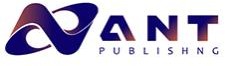 Dear Editors:We would like to submit the enclosed manuscript entitled “Aging and Cardiovascular Diseases”, which we wish to be considered for publication in “Aging Pathobiology and Therapeutics”. No conflict of interest exits in the submission of this manuscript, and manuscript is approved by all authors for publication. I would like to declare on behalf of my co-authors that the work described was original research that has not been published previously, and not under consideration for publication elsewhere, in whole or in part. All the authors listed have approved the manuscript that is enclosed.In this work, we evaluated the risk of cardiovascular disease increases with older age (briefly stating the significance of research). I hope this paper is suitable for  “Aging Pathobiology and Therapeutics”.We deeply appreciate your consideration of our manuscript, and we look forward to receiving comments from the reviewers. If you have any queries, please don’t hesitate to contact me at the address below.Thank you and best regards. Yours sincerely,Corresponding author: İbrahim TOPUZName: İbrahim TOPUZE-mail: ibrahimtopuz_38gs@hotmail.comThe risk of cardiovascular disease increases with older age.Type of manuscript: ReviewNumber of figures and tables: 0